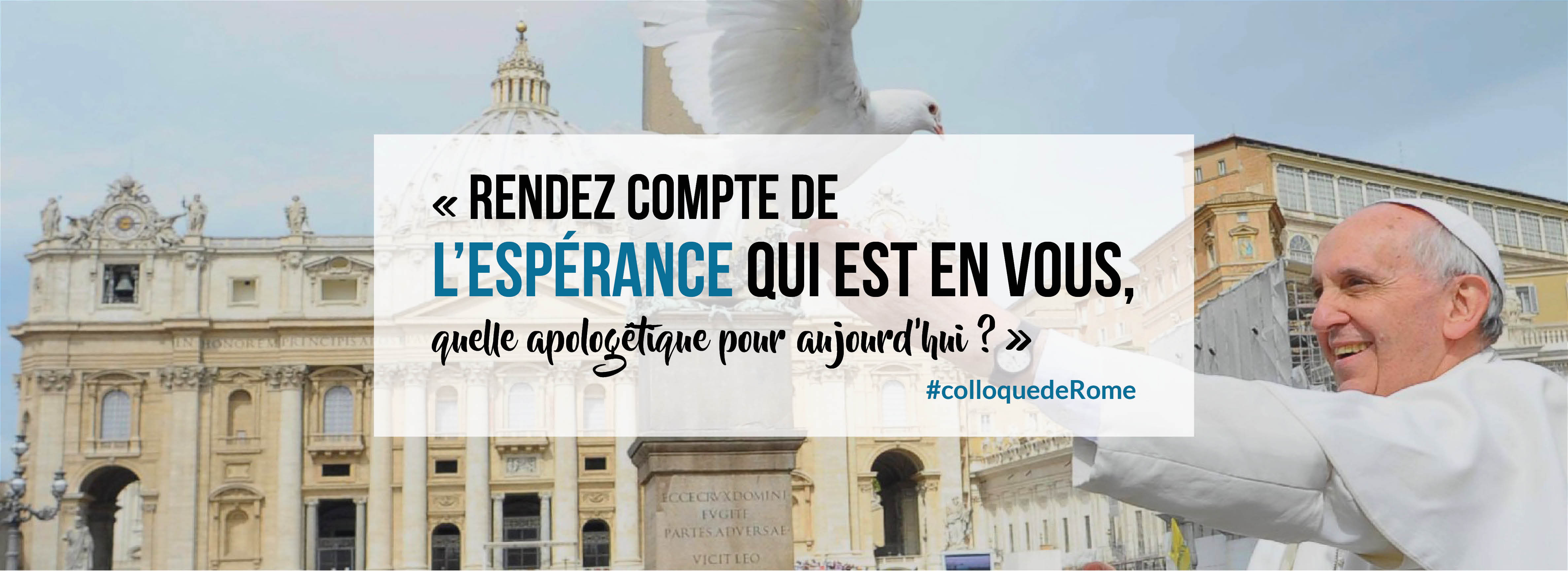 Ninth Rome Symposium - 2019Give Account of the Hope that is in youApologetics for TodayRome, February 15th-17th 2019Registration for the symposium should be done by e-mail, sending the registration form, along with payment of the registration fee and the cost of meals. Lodging Participants are asked to book their own lodgings at the hotel of their choice. A special tarif has been fixed for symposium participants at Villa Aurelia, the congress centre hosting the symposium.MealsLunch and dinner during the colloquium will be in Villa Aurelia. Meals must be booked through us, and not directly with Villa Aurelia.Any meals you order should be paid along with the symposium registration fee. Meals can be cancelled, but this must be done directly to us, at least 24 hours in advance of the meal.Registration form (next page) to send my e-mail to Jean-Luc Moens - colloques@emmanuel.infoAlternatively, by post toPierre-François GraffinTrinità dei MontiPiazza della Trinità dei Monti 300187 Roma, Italia.Ninth Rome Symposium – Registration formGive Account of the Hope that is in youApologetics for TodayRome, February 15th-17th 2019Name and Surname:Adress: Postal /Zip Code:                           Town:Country:Tel:                                                   Mobile:E-mail:Community, movement, parish, other organisation:Payment by bank transfer to:Casa Procura int. Co. EmmanuelBANCA PROSSIMAIBAN:  IT55N0335901600100000147649BIC/SWIFT: BCITITMXATTENTION: payment by cheque will not be accepted.Villa Aurelia (congess centre)via Leone XIII 459000165 RomaRéservation par email : info@villaaureliaroma.comTel : +39 06 66017458Room costs (breakfast included) :single : 68,50 €/daydouble : 82,50 €/dayMunicipal taxes are included in this price.I register for the 2019 Rome SymposiumNumber of personsCost per personCostRegistration including symposium proceedings€	180,00Registration without symposium proceedings€	165,00Meals Lunch Feb. 15th  €	20,00Diner Feb. 15th €	20,00Lunch Feb. 16th  €	20,00Diner Feb. 16th   €	20,00Lunch Feb. 17th  €	20,00All meals€	90,00Total